-                                                                                                                         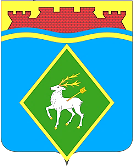       РОСТОВСКАЯ ОБЛАСТЬСОБРАНИЕ ДЕПУТАТОВ БЕЛОКАЛИТВИНСКОГО ГОРОДСКОГО ПОСЕЛЕНИЯРЕШЕНИЕ29 апреля 2022 года                                                                  №  37г. Белая КалитваРЕШИЛО:         1. Внести в решение Собрания депутатов Белокалитвинского городского поселения от 26.10.2017  № 41 «Об утверждении Правил благоустройства территории Белокалитвинского городского поселения» следующие изменения и дополнения:           1.1. Пункт 2.8. раздела 1. Определения изложить в новой редакции:      «Прилегающая территория — территория общего пользования, которая прилегает к зданию, строению, сооружению, земельному участку в случае, если такой земельный участок образован, и границы которой определены настоящими Правилами благоустройства.».           1.2. Раздел 1. Определения дополнить пунктом 2.20. следующего содержания:        «Территории общего пользования — территории, которыми беспрепятственно пользуется неограниченный круг лиц (в том числе площади, улицы, проезды, набережные, береговые полосы водных объектов общего пользования, скверы, бульвары.).           1.3. Раздел 1. Определения дополнить пунктом 2.21. следующего содержания:    «Границы прилегающей территории — местоположение прилегающей территории, установленное посредством определения координат характерных точек ее границ.».           1.4. Раздел 1. Определения дополнить пунктом 2.22. следующего содержания:    «Внутренняя часть границ прилегающей территории — часть границ прилегающей территории, непосредственно примыкающая к границе здания, строения, сооружения, земельного участка, в отношении которого установлены границы прилегающей территории, то есть являющаяся их общей границей.».           1.5. Раздел 1. Определения дополнить  пунктом 2.23. следующего содержания:       «Внешняя часть границ прилегающей территории — часть границ прилегающей территории, не примыкающая непосредственно к зданию, строению, сооружению, земельному участку, в отношении которого установлены границы прилегающей территории, то есть не являющаяся их общей границей.».	1.6. Подпункт 4.7.1. пункта 4.7. раздела 4 изложить в новой редакции:«Организация благоустройства территории Белокалитвинского городского поселения на землях и земельных участках, государственная собственность на которые не разграничена, включая освещение улиц, озеленение территории, установку указателей с наименованиями улиц и номерами домов, размещение и содержание малых архитектурных форм, является расходным обязательством бюджета муниципального образования, а также иных лиц, являющихся собственниками (правообладателями) земельных участков с объектами благоустройства.».     1.7. В названии п.п.5.9.3. п.5.9. раздела 5. «Требования к отдельно стоящим рекламным конструкциям.» исключить слова «отдельно стоящим.».           1.8. Раздел 11 дополнить пунктом 11.7. следующего содержания:         «11.7. Доступность объектов торговли для маломобильных групп населения должна соответствовать принципу «разумное приспособление», установленному Конвенцией о правах инвалидов, принятой Генеральной Ассамблеей ООН                13 декабря 2006 года.                   11.7.1. Входная группа торгового объекта  должна  быть оборудована тактильной информационной табличкой, содержащей информацию о наименовании, контактных телефонах и графике работы.11.7.2. Лестницы входной группы должны дублироваться пандусами или подъемными устройствами. Наружные лестницы и пандусы должны быть оборудованы поручнями. Длина марша пандуса не должна превышать 9,0 м, а уклон не круче 1:20. Ширина между поручнями пандуса должна быть в пределах 0,9-1,0 м.       Пандус с расчетной длиной 36,0 м и более и высотой более 3,0 м следует заменять подъемными устройствами.11.7.3. На боковых краях ступеней входной группы, не примыкающих к стене, должны быть бортики  высотой не менее 0,02 м или другие устройства для предотвращения соскальзывания трости или ноги.11.7.4. На путях движения маломобильных групп населения не должно быть ступеней с открытыми подступенями.11.7.5. Краевые ступени лестницы входной группы должны быть выделены цветом или фактурой.         11.7.6. Все ступени лестницы входной группы в пределах одного марша должны быть одинаковыми в плане, по размерам ширины проступи и высоты подъема ступеней.           11.7.7.  Кнопка вызова персонала должна быть выделена контрастным цветом и обозначена специальным символом. Кнопку вызова персонала располагают на высоте от 0,85 до 1 м от поверхности земли.          11.7.8.  Дверные наличники или края дверного полотна и ручки входной группы должны быть окрашены в отличные от дверного полотна контрастные цвета.».	11.7.9. Лица, разместившие, а также эксплуатирующие уличное техническое оборудование (автоматы по продаже воды и других товаров) должны обеспечивать беспрепятственный доступ маломобильных групп населения к уличному техническому оборудованию, возможность свободного использования маломобильными группами населения такого оборудования.	11.7.10. Движение маломобильных групп населения от близлежащего тротуара или другого пешеходного пути, ведущего к уличному техническому оборудованию, размещенному на внешней стене многоквартирного дома или иного здания, а также на муниципальных территориях, не должно иметь препятствий в виде бортового либо бордюрного камня, перепада высот пешеходных путей высотой более 0,025 м. Доступность вышеуказанного  оборудования предусматривается обеспечением высоты расположения оборудования до 0,85 м от уровня отмостки здания или иного покрытия земельного участка.».          1.9. Раздел 11 дополнить пунктом 11.8. следующего содержания:      «11.8. Здания и помещения, размещаемые на территории земельных участков автозаправочных станций (АЗС), включая входные группы, кассовые зоны и торговые помещения, зоны приема пищи и отдыха, санузлы, места для стоянки (парковки) транспортных средств инвалидов должны соответствовать требованиям 5.1, 5.2, раздела 6, 8.4.1–8.4.8 СП 59.13330.2020.».          1.10. Раздел 11 дополнить пунктом 11.9. следующего содержания:	«11.9. Не менее одной топливно-раздаточной колонки АЗС каждого вида топлива и одного места зарядки электромобилей должны быть доступны для инвалидов на кресле-коляске, а именно доступность топливно-раздаточной колонки (ТРК) и места зарядки электромобилей предусматривается обеспечением высоты расположения:- штатного размещения ручки топливораздаточного пистолета или штекера электрического кабеля станции зарядки – от 0,7 до 0,8 м;- цифр дисплея показателей объема топлива (электроэнергии) и его стоимости – от 1,45 до 1,75 м;-  рабочей зоны терминалов самообслуживания необходимо размещать на высоте 0,85– 1,1 м от уровня пола или иного покрытия земельного участка;- информационной таблички с номером телефона персонала и знака доступности по ГОСТ Р52131 – от 1,2 до 1,8 м.Глубина в плане приподнятой площадки и (или) ограждения ТРК либо зарядной станции со стороны места заправки (зарядки) транспортного средства должна быть не более 0,1 м.».	1.11. Раздел 11 дополнить пунктом 11.10. следующего содержания:        «11.10. Не менее 20 % мест, но не менее одного места для заправки (зарядки) транспортных средств каждым видом топлива (электроэнергии) на всех видах АЗС, за исключением автоматических, должны быть с вызовом персонала для оказания помощи, а при невозможности – информационной табличкой в соответствии                    с ГОСТ Р52131.Место вызова персонала для оказания помощи маломобильным группам населения на АЗС следует размещать на ТРК(станции зарядки) или в границах островка безопасности ТРК, в том числе на колонке навеса на высоте от 1,0 до 1,2 м и на расстоянии не далее 0,4 м от зоны проезда транспортного средства. Устройства вызова возле рабочих мест персонала необходимо оборудовать световыми и звуковыми индикаторами.».1.12. Раздел 11 дополнить пунктом 11.11. следующего содержания:«1.11. На пунктах мойки места для парковки транспортных средств, входная группа, зоны кассового обслуживания, ожидания, приема пищи (при наличии) и пешеходные коммуникации между ними должны соответствовать требованиям 5.1, раздела 6, 8.4.1– 8.4.8  СП 59.13330.2020.». 1.13. Раздел 11 дополнить пунктом 11.12. следующего содержания:«11.12. Пункты мойки, работающие по технологии самообслуживания, должны быть оборудованы для инвалидов с нарушением слуха световыми сигналами режимов работы моющей установки с учетом ГОСТ Р 51671.».	 1.14. Пункт 12.3 раздела 12.  изложить в новой редакции:            «Участие, в том числе финансовое, собственников и (или) иных законных владельцев зданий, строений, сооружений, земельных участков в содержании прилегающих территорий.».           1.15. Подпункт 12.3.1. пункта 12.3. раздела 12 изложить в новой редакции:      «Собственники и (или) иные законные владельцы зданий, строений, сооружений, земельных участков обязаны содержать прилегающую территорию указанных объектов в надлежащем виде, а именно:- производить уборку от бытового и строительного мусора, опавшей листвы;- производить своевременный покос травы (высота травы не более 15 сантиметров), уничтожать сорную растительность;- не допускать размещения на прилегающей территории строительных материалов, дров, спиленных веток;- в зимний период, при наличии снега и наледи, своевременно производить уборку снега и наледи, своевременно обрабатывать территорию противогололедными средствами, не допускать образования наледи на пешеходных коммуникациях.       Указанные выше работы производить самостоятельно либо с привлечением подрядной организации.».            1.16. Подпункт 12.3.2. пункта 12.3. раздела 12 изложить в новой редакции:    «Максимальное расстояние от внутренней части границ прилегающей территории до внешней части границ прилегающей территории составляет 10 метров. Установление и изменение границ прилегающих территорий осуществляется путем утверждения Собранием депутатов Белокалитвинского городского поселения схемы границ прилегающих территорий, являющейся приложением к настоящим Правилам благоустройства. Схема границ прилегающих территорий подготавливается уполномоченным органом поселения в соответствии с Областным законом от 26.07.2018 № 1426-ЗС «О порядке определения правилами благоустройства территорий муниципальных образований границ прилегающих территорий».2. Настоящее решение вступает в силу после официального опубликования.3. Контроль за исполнением данного решения возложить на председателя постоянно действующей комиссии Собрания депутатов Белокалитвинского городского поселения по благоустройству, строительству, жилищно-коммунальномухозяйству, транспорту и дорожной деятельности Беликова С.С. и заместителя главы Администрации Белокалитвинского городского поселения Ващенко Д.Г.О внесении изменений и дополнений  в решение Собрания депутатов Белокалитвинского городского поселения от 26.10.2017 № 41В соответствии с   Конвенцией о правах инвалидов, принятой Генеральной Ассамблеей ООН 13.12.2006, в целях реализации Федерального закона от 24.11.1995 № 181-ФЗ «О социальной защите инвалидов в Российской Федерации», Федерального закона от 06.10.2003 № 131-ФЗ «Об общих принципах организации местного самоуправления в Российской Федерации»,  Областного закона от 26.07.2018      № 1426-ЗС «О порядке определения правилами благоустройства территорий муниципальных образований границ прилегающих территорий», во исполнение решения Белокалитвинского городского суда от 07.12.2021года по делу №2-а 1928/21, Собрание депутатов Белокалитвинского городского поселения Председатель Собрания депутатов - глава Белокалитвинского городского поселения    			   В.А. Рыжкин